SUKELLEMOCHEMISTRY PAPER 1   233/1MARKING SCHEME1.  Allotropes;       1mk2. (a) 69-31= 38     1mk(b)   60.4 x 69  +  39.6 x 71	  1mk       100	      100      41.676 + 28.116   1/2mk         = 69.792	      1/2mk3. (a) 2NaOH(aq) + C12(g)                 NaC1(aq)  + NaOCI(aq)  +H2O (l)  1mk    Penalize ½ mk for missing /wrong state symbols(b)  The mixture contains NaOCI  1/2 ;  which decomposes to give [O]  which bleaches  1/2mk      Acc.        NaOCI(aq)  	      NaCI(aq)   + [dye + O]  1mkc) Manufacture HCI    Manufacture plastics // PVC 		any one 1mk Purification // treatment of water 	4.         (i)  Yellow precipitate // substance 1mk(ii) X is Nearer to lead(II) nitrate crystal (on the diagram)1mk(iii)Pb2+ are denser// heavier ; diffuse slowly ½             I- ions are less dense // lighter diffuse faster 	 ½ 5. i) Group  ½  ; Atomic radius increase  down the group  ½  due to increase in number of energy levels ii) As the size of atom increase down the group; ½   strength of metallic bonds decrease // forces of attraction between atoms decrease. ½  			6. (i) Sodium sulphite //  Na2SO3  ½          Sodium carbonate  // Na2CO3  ½ (ii) Oxidation // reduction // redox   1mk(iii) It is hygroscopic // absorbs water  vapour from gases ; 1mk 7. Na2CO3 (aq) +2HCl(aq) 		        NaCI(aq) + H2O(aq) +CO2(g)8. Electrolysis of molten ore ; ½  Potassium is very reactive ; ½9.(i) HCI gas is acidic  react   with CaO 1mkORHCI is denser than air ; should be collected by downward delivery  1mkOR Wrong method of gas collection  ½ 			Wrong drying agent 	½ (ii) Ammonia // NH3(iii) NaCl(s) + H2SO4(l)		   NaHSO4(aq) + HCI(g)                                                                                                             Penalize ½ mk for missing /wrong state symbols10.Giant atomic // covalent; 1mk  has high boiling point implying giant structure //, strong covalent bonds ½ burns to form an acidic oxide;  Non -metal ½ 11.  (a) (i) Q=I x t= 0.6 x90=3240 1mk(ii) 3.79g 	    3240C    226g		226x 3240  = 193203.166 C 1mk		            3.70 b) 96500C		1F193203.166		193203.166 x 1  ½ mk  = 2.00	Charge is 2+   ½mk                                      96500  12.     (a) PbS    1mk    (b) (i)  To reduce the remaining  PbS  to Pb  1mk              (ii) To remove impurities 	1mk13.(i) Heat absorbed is used to weaken the forces of attraction  between the particles  1mk(ii) Process II  (1mk)	 ; This is because Cd CI2 is an ionic compound with strong ionic bonds (1mk); more energy is needed.; H2O has hydrogen bonds   and van der waals forces between molecules which are weaker ; (1mk);  less energy is needed	14.	NaHCO3//Na2CO3 to each  	 1mkMore effervescence // bubbles with H2SO4   ½ Fewer effervescence with CH3COOH   ½                        ORAdd universal indicator to each   1mk			 Use pH chart to determine pH    ½ H2SO4-1,2,3		½ CH3COOH-4,5,6Acc;  use of electrical conductivity15.(i)  No of half  lives = 10 = 4   1mk                                   2.5Original amount is 100%R.A = 100x   1/2    4      ½      = 100 x 1/ 16 = 6.25%     ½(ii)  216 Po		208 Pb +242He  + 2-1 0e                84                                    82m = 208+8+0=216		m=2	1mk			     n=82+4-2=84			n=2       1mk   16. a) (i) Butan-1-0l //  Butanol     1mk                            H   H   H   H	              |      |     |     |ii)   H  - C-  C-  C-  C  - OH     1mk              |      |     |     |                                            rej condensed formula              H   H   H   H C4H9 OH +6O2(g)	                   4CO2(g) +5H2O(l)         ignore states symbols17.  a) Hardening of rubber // making rubber stronger// tougher 1mk by heating with rubber.		b) (i)Reduces yield of SO3  ½ ; Reverse reaction which is endothermic is favoured. ½(ii)Increases yield of SO3;   ½  forward reaction which is accompanied by decrease in volume is favoured   ½                                                                     H   H    H   H   H                                                                      |      |     |     |      |18.     (i) CH3CH2CHCHCH3    or 	    H – C  -C - C= C-  C-  H    1mk              Pent-2-ene  1mk                                                                       |     |                  |                                                                                                                      H    H               H           (ii) Ethylpropaneate   1mk19.(i) 2C17H35COONa(aq)+ Ca2+(aq)		(C17H35COO)2Ca   +	2Na+ (aa)    1mk(ii) Addition of sodium carbonate   ½       Ion exchange . ½20. (i) CH4(g) +H2O(g)                    CO(g) +3H2(g) 	      - ½ missing or wrong states           H           |(ii) H-C-H   + H-O-H			  C= O	+3H- H                                        |          HHeat absorbed 			Heat released                                                4x412=1648 			1x995=9952x463=926 			3x436=1308Total=  + 2574 ½			Total =  -2303 ½ΔH= +2574-2303½= +271kJ 	½		21. Add 50cm3,1M or 25cm32M H2SO4 to NaOH solution ;1mkTransfer mixture to an evaporating dishEvaporate to saturate the solution  ½Allow saturated solution to cool   ½ Filter // decant to obtain crystals  ½ Rinse crystals with distilled water and dry between filler papers	  ½ Accept use of any other correct volume and molarity of H2SO4 provided there is complete neutralisation  22.	(i) Calcium carbonate  1mk	           rej   CaCO3ii) CaCO3(s) + H2O(l) + CO2(g)              Ca(HCO3)2(aq)    1mk                                                                                                                          Penalize ½ mk for missing /wrong state symbols  iii) Fire extinguishers: ½ denser than air ½Does not burn/support combustion or Refrigerating agent;  ½  solid CO2 sublimes  ½23. (i)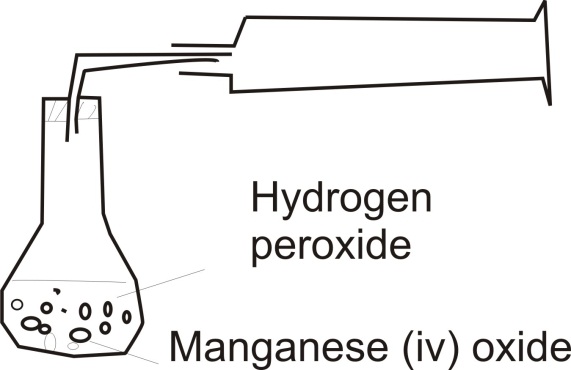                                                                                              ½                                                                                               ½                                  (ii) An increase in temperature increases the kinetic energy of particles ;1mk  : This leads to more frequent collision ½  which increases the rate of a chemical reaction½24.a) Propanone    1mkb)Fractional distillation: 1mk : Have different but close boiling points: 1mk25.(a)Water // H2O   1mk(b) No white ppt// No ppt ½  NaOH absorbs // react with CO2   ½26.  i) P4(s) +5O2(g) 		     2P2O5 (s)   1mkii) Blue litmus turns red   ½ Red remains red   ½ 27.(i) Platinum  // nichrome wire   1mkii) Platinum wire glows   ½ brown fumes	  ½ iii) 4NH3(g) + 5O2(g)		       4NO(g) + 6H2O(g)	         -½ for missing 								 or wrong states symbols28.  (a) An acid- base indicator is a substance that gives a definite colour in acid and another definite colour in a basic solution  1mk(b) Phenolpthalein    -    red ½ Methylorange  - yellow   ½ 29.(a) Base Line   1mk	                	   30.    E.m.f  =   Ered – Eox                                                                                                            +0.34 + 0.54   ½ (b) A,C,D 		   All 3- 1mk                                                       = +0.88V½                                                      2- 	½mk                                                       1-  0mk31.( i) X-Zinc sulphate // Zn2+  ½                 	Acc. Any other soluble salt of zinc and copperY -Copper (II) Chloride //Cu2+  ½ ii) From zinc to copper  1mkiii) Zn(aq)     	         Zn2+(aq) +2e      1mk                                                                                                                 THIS IS THE LAST PRINTED PAGE